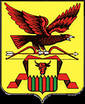 РОССИЙСКАЯ  ФЕДЕРАЦИЯЗАБАЙКАЛЬСКИЙ КРАЙАДМИНИСТРАЦИЯ СЕЛЬСКОГО ПОСЕЛЕНИЯ «ЕЛИЗАВЕТИНСКОЕ»ПОСТАНОВЛЕНИЕ   От 4 февраля 2019 года 							№9Об отмене режима повышенной готовностина территории сельского поселения«Елизаветинское»	В соответствии с федеральным законом от 21 декабря 1994 	года №69-ФЗ «О пожарной безопасности», постановлением Правительства Российской Федерации от 25 апреля 2012 г. №390 «О противопожарном режиме», статьей  7  Устава муниципального района «Читинский район», и в связи со стабилизацией обстановки и устранением причин, послужившим основанием для введения режима повышенной готовности администрации сельского поселения «Елизаветинское», п о с т а н о в л я е т:	1. Отменить с 4 февраля 2019 года режим повышенной готовности, введенный постановлением администрацией сельского поселения «Елизаветинское» от 27 декабря 2018 года №59   «О введения режима повышенной готовности на территории сельского поселения «Елизаветинское»».	2. Признать утратившим силу постановление администрации сельского поселения «Елизаветинское» от 27 декабря 2018 года №59    «О введения режима повышенной готовности на территории сельского поселения «Елизаветинское»».	3.Постановление опубликовать на официальном сайте администрации сельского поселения «Елизаветинское».	Глава сельского поселения	«Елизаветинское»                         					В.Н.Гудков.